Классная жизнь 
4 - го класса!!! 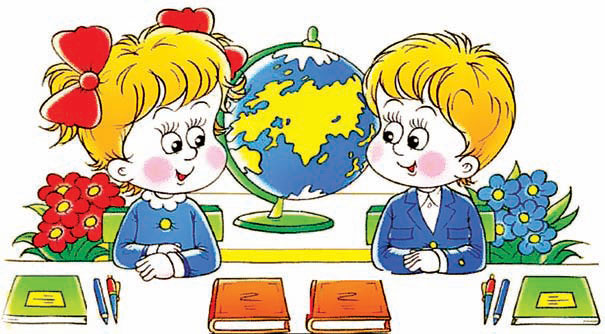    Новый учебный год традиционно начался с праздника, посвященному дню знаний, который  проходил в Волгоградском Социально-Педагогическом Университете! Именно в этот день я впервые увидела детишек, с которыми теперь мы делим победы и поражения, радость и огорчения, да вообще, лучшие моменты в жизни!    Первые дни нашего обучения мы начали с празднования дня рождения Саши Кулибабы , Артема Кондакова и Полины Андреевой! В  дружеской и  достаточно теплой атмосфере Мы пожелали им здоровья, успехов в учебе и много другого!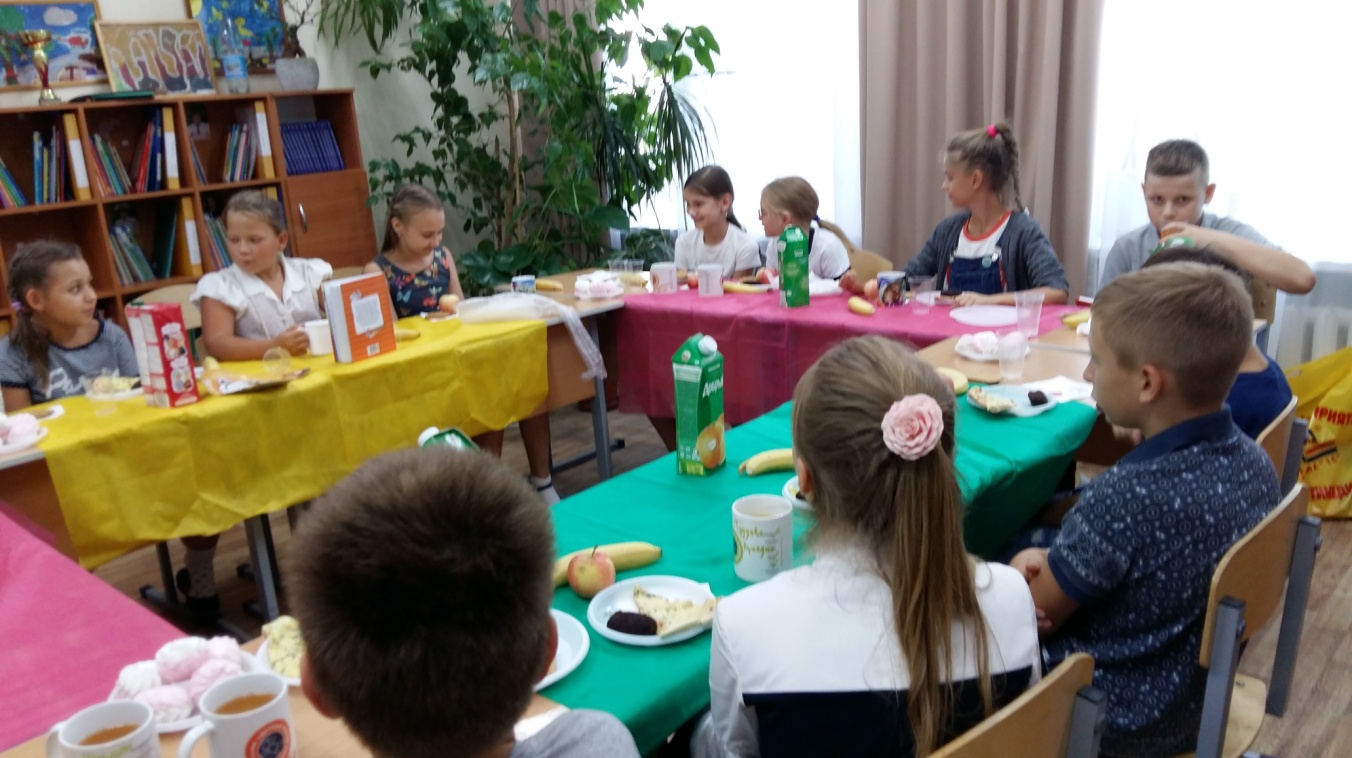 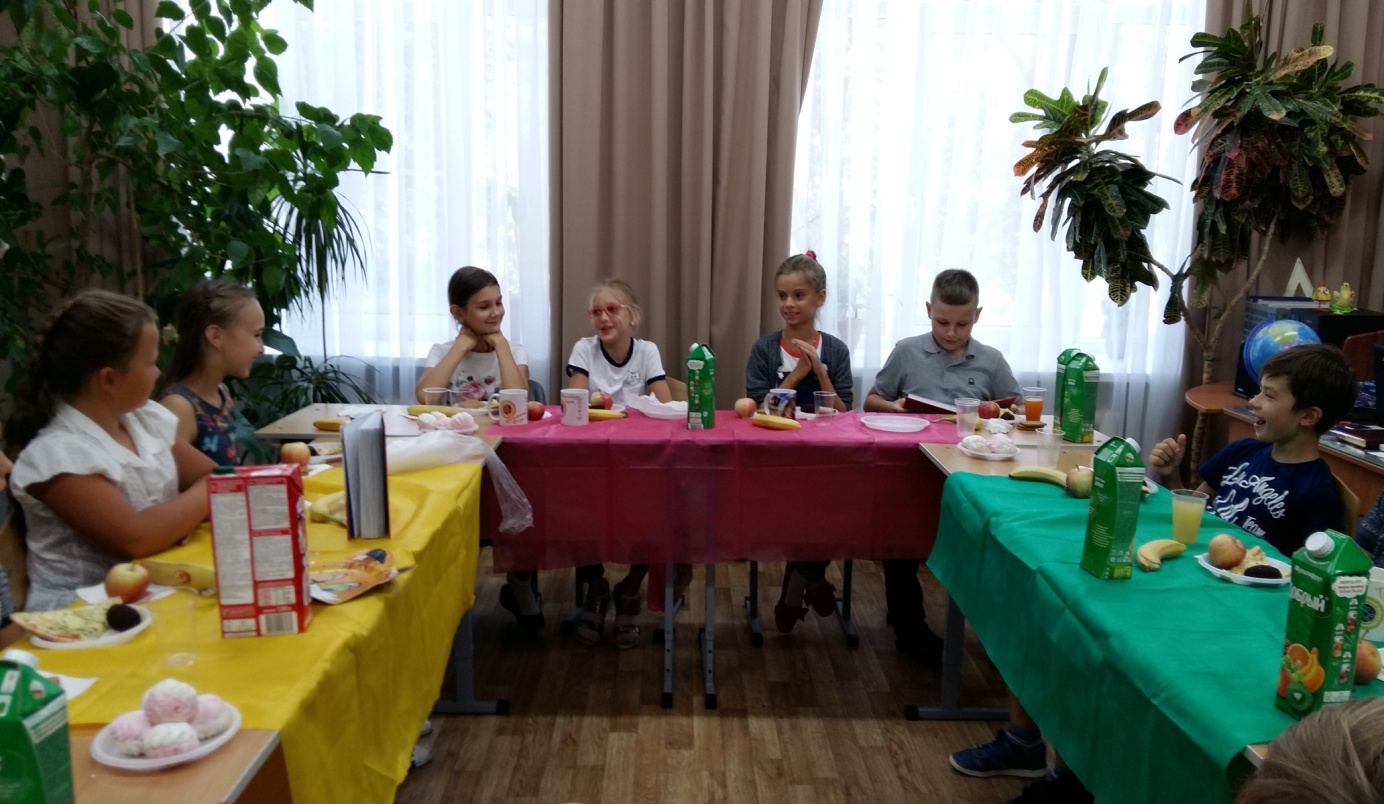   8 сентября  мы поехали на турбазу, где вместо уроков проходили увлекательные игры! Учащимся 4 – ого  класса безумно нравится выезжать на турбазу, ведь там проходят множество интересных эстафет, конкурсов, можно целый день играть в футбол и кататься на качелях, а так же  рисовать красками на теле своего одноклассника. Но больше всего нам нравятся  зажигательные дискотеки!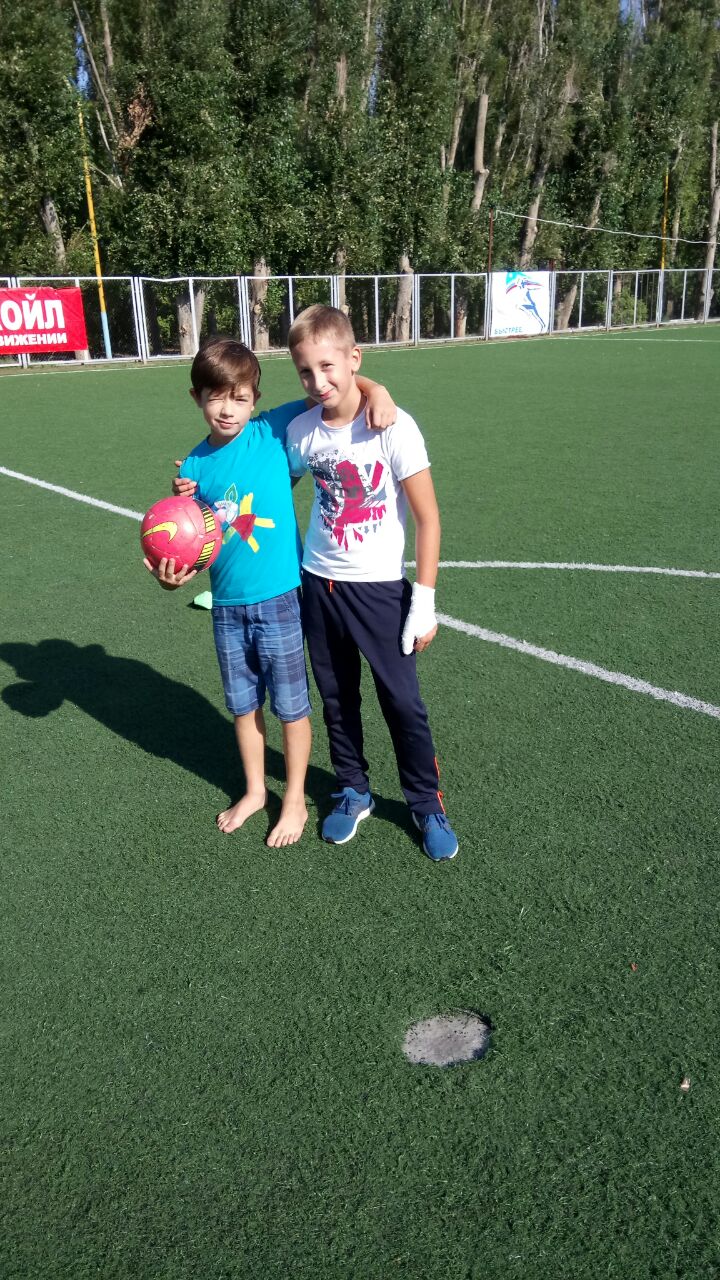 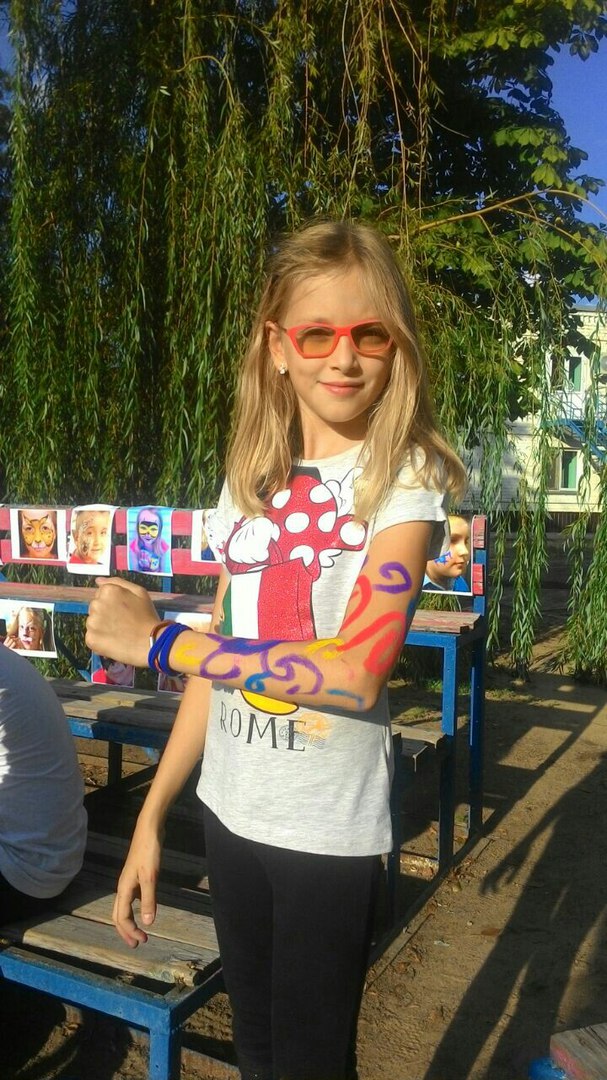 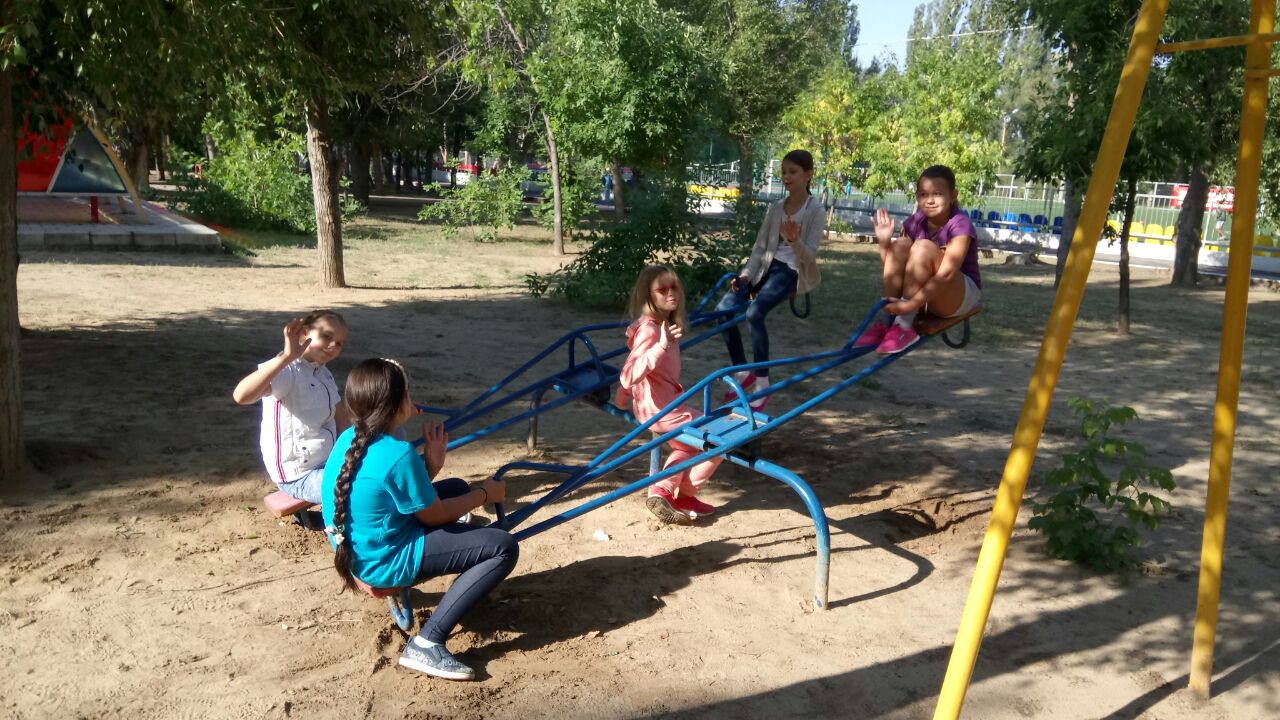 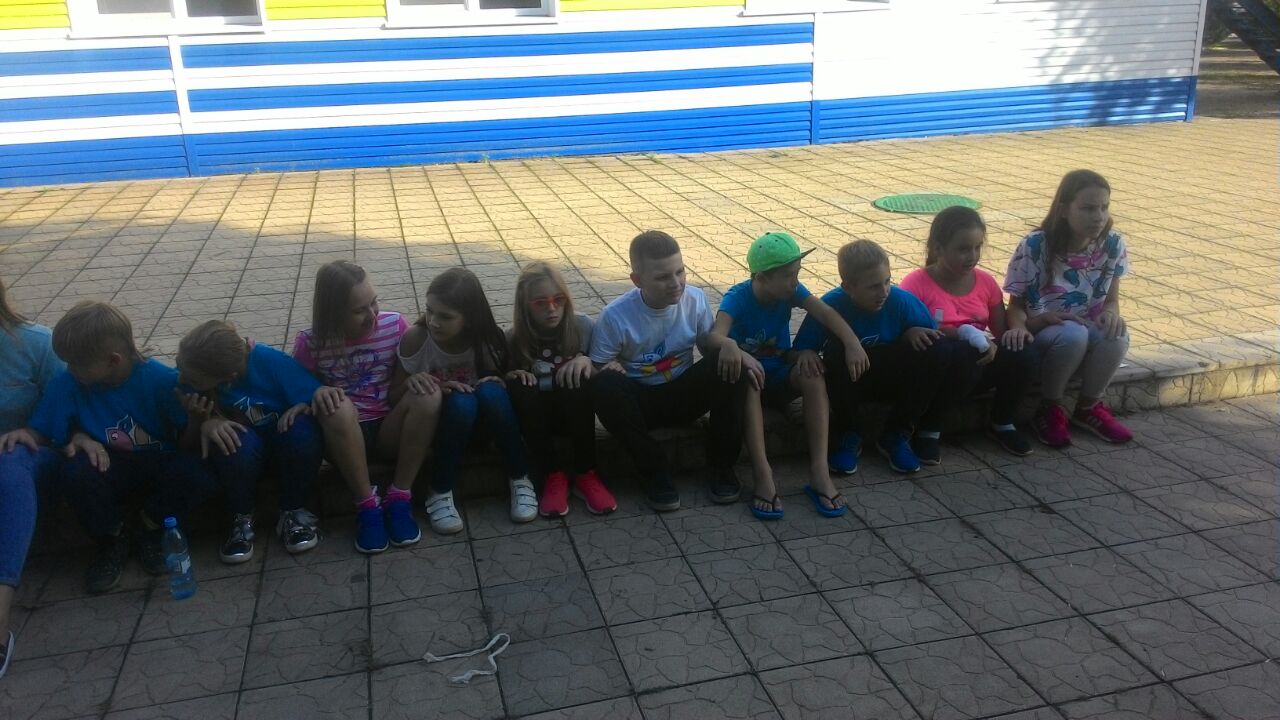      После продуктивного отдыха началась бурная школьная жизнь, а именно подготовка к празднованию 25 – летию школы! В рамках проекта «Четверть века любви» мы организовали фотовыставку в классе с лучшими моментами школьной жизни!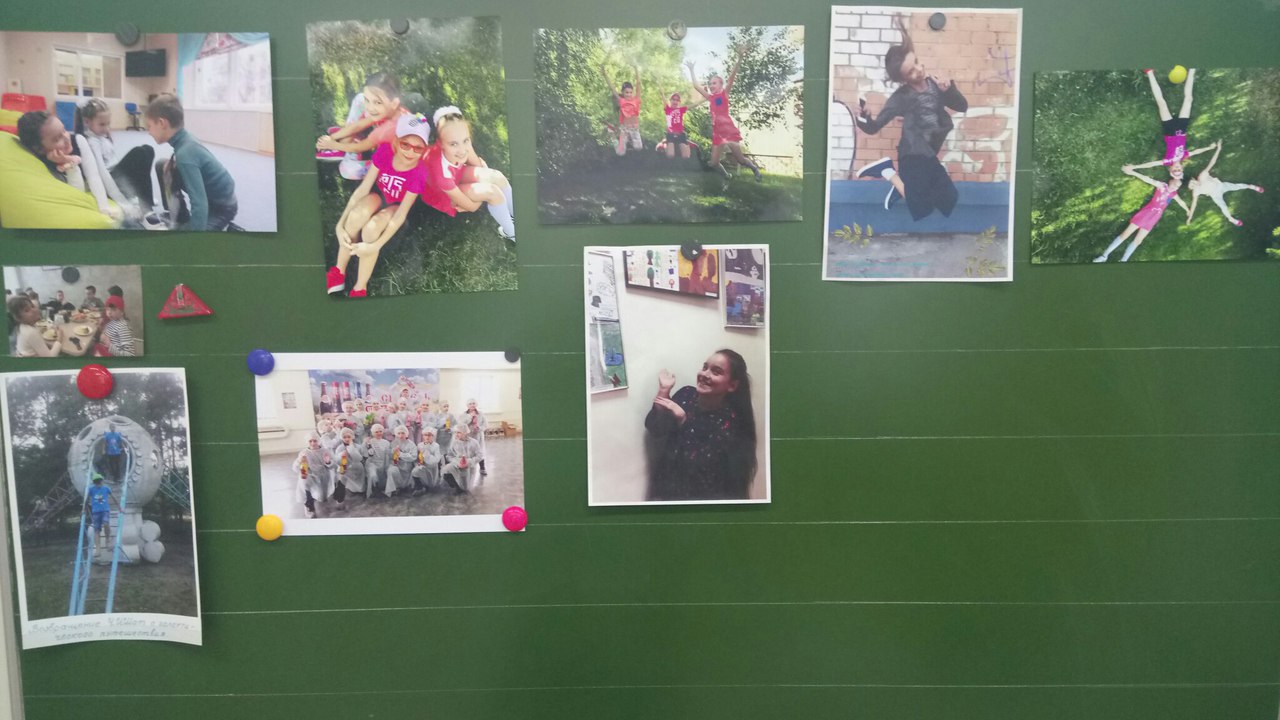    Так же мы писали сочинения « Моя школа». В результате голосования, сочинение нашего Ивана Тюренкова стало лучшим сочинением в начальной школе! Ура! Отпраздновали победу Ивана вкуснейшим тортом!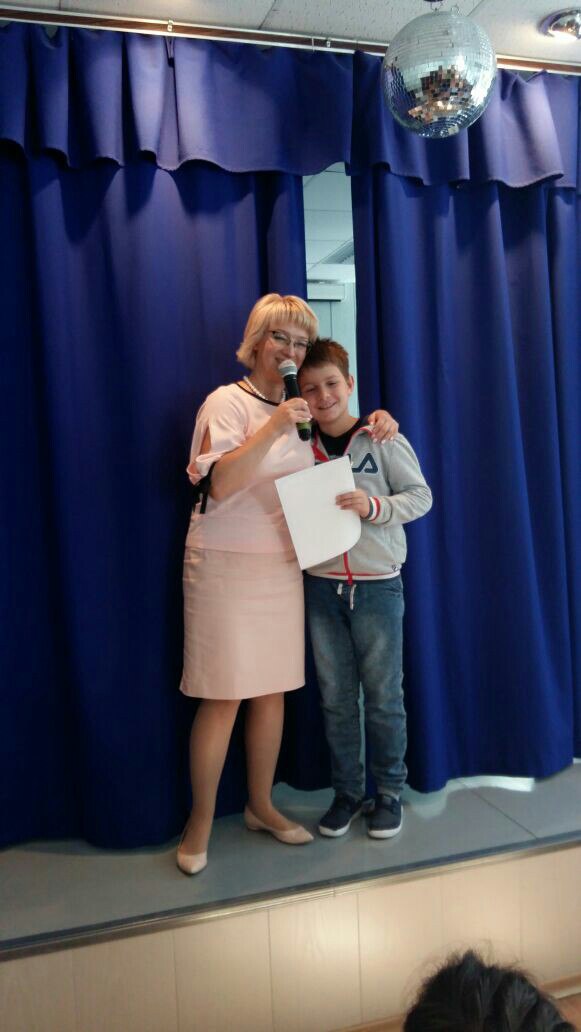 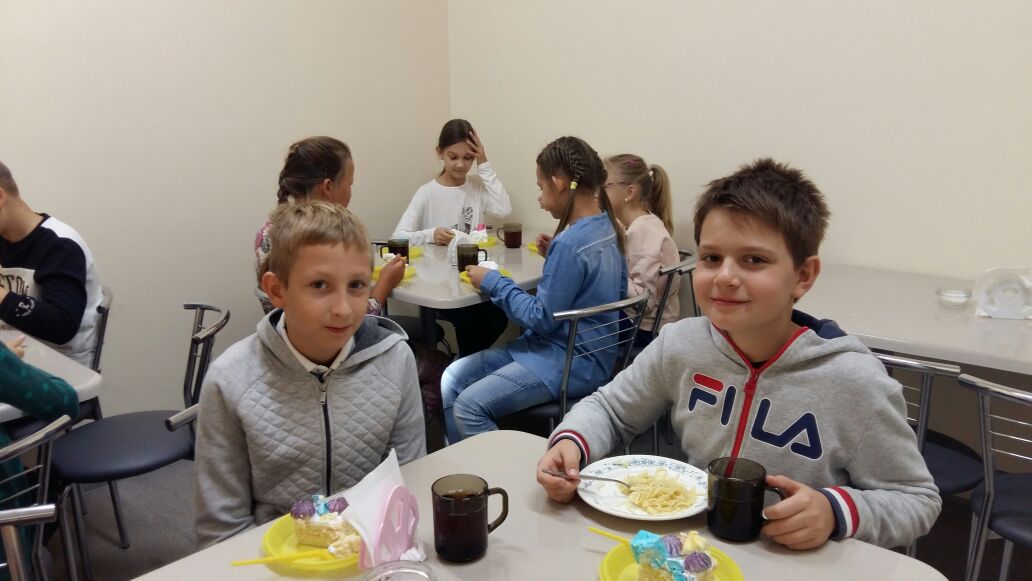    18 сентября наш класс посетил выставку моделирования в актовом зале, которая пробудила интерес и вызвала «бурю» положительных эмоций у учащихся. 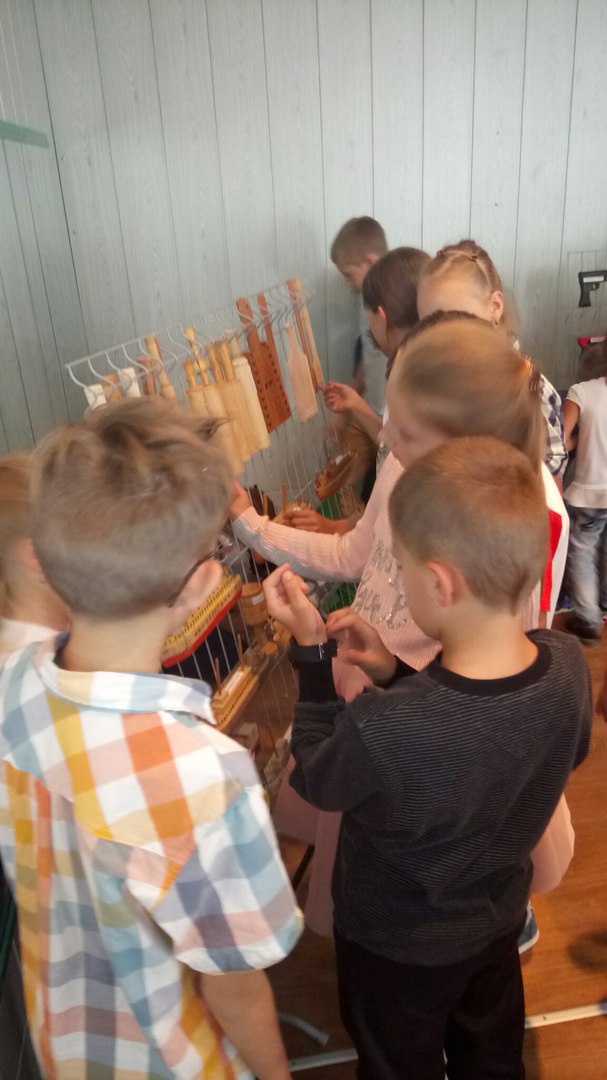 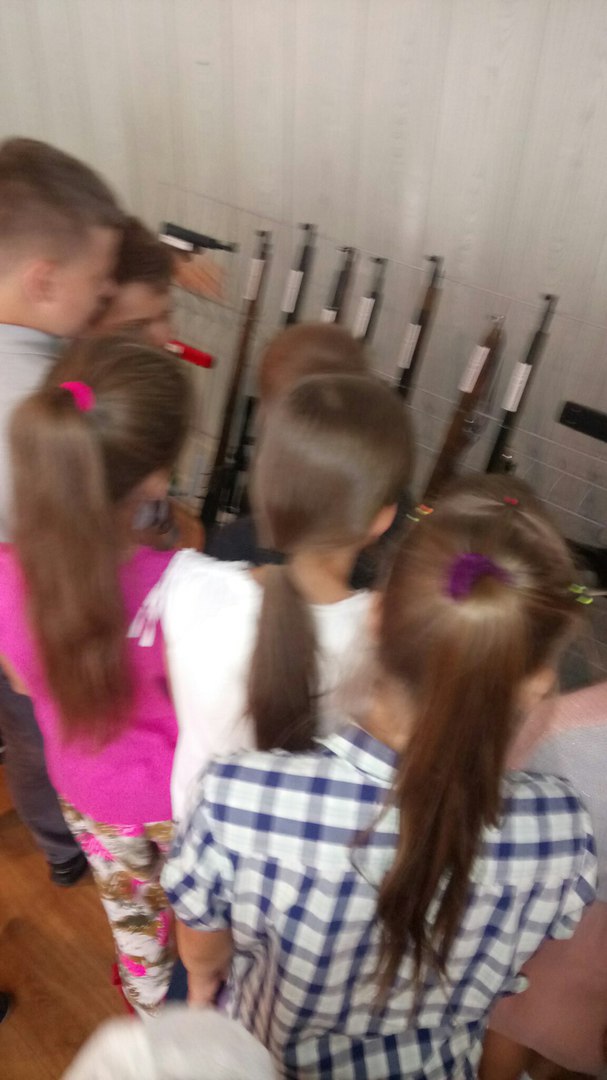   26 сентября мы отправились в Волгоградский Музыкальный театр для празднования 25 –летия школы ЧИШ! 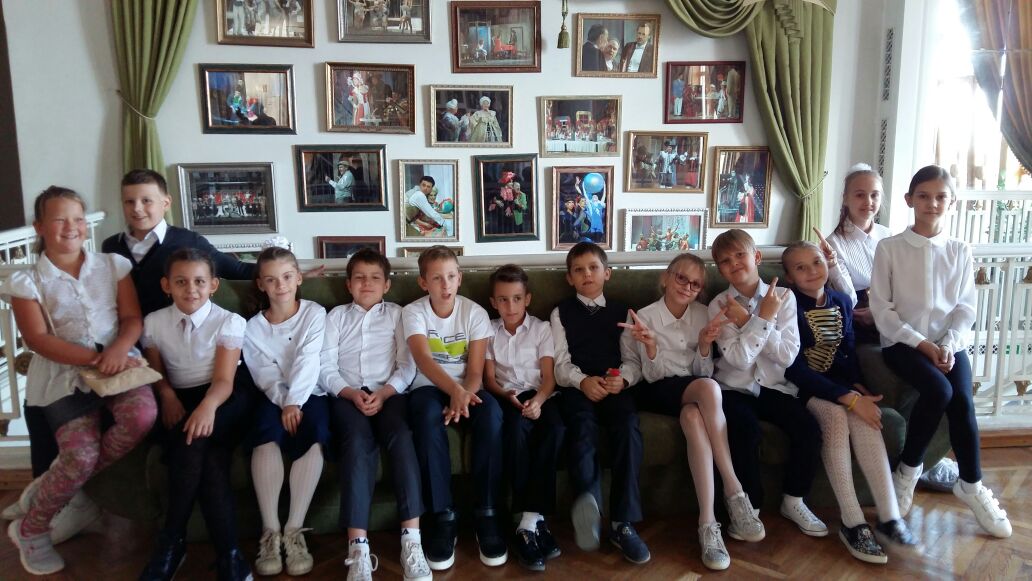 Поздравляем нашу любимую школу ЧИШ с  юбилеем!!!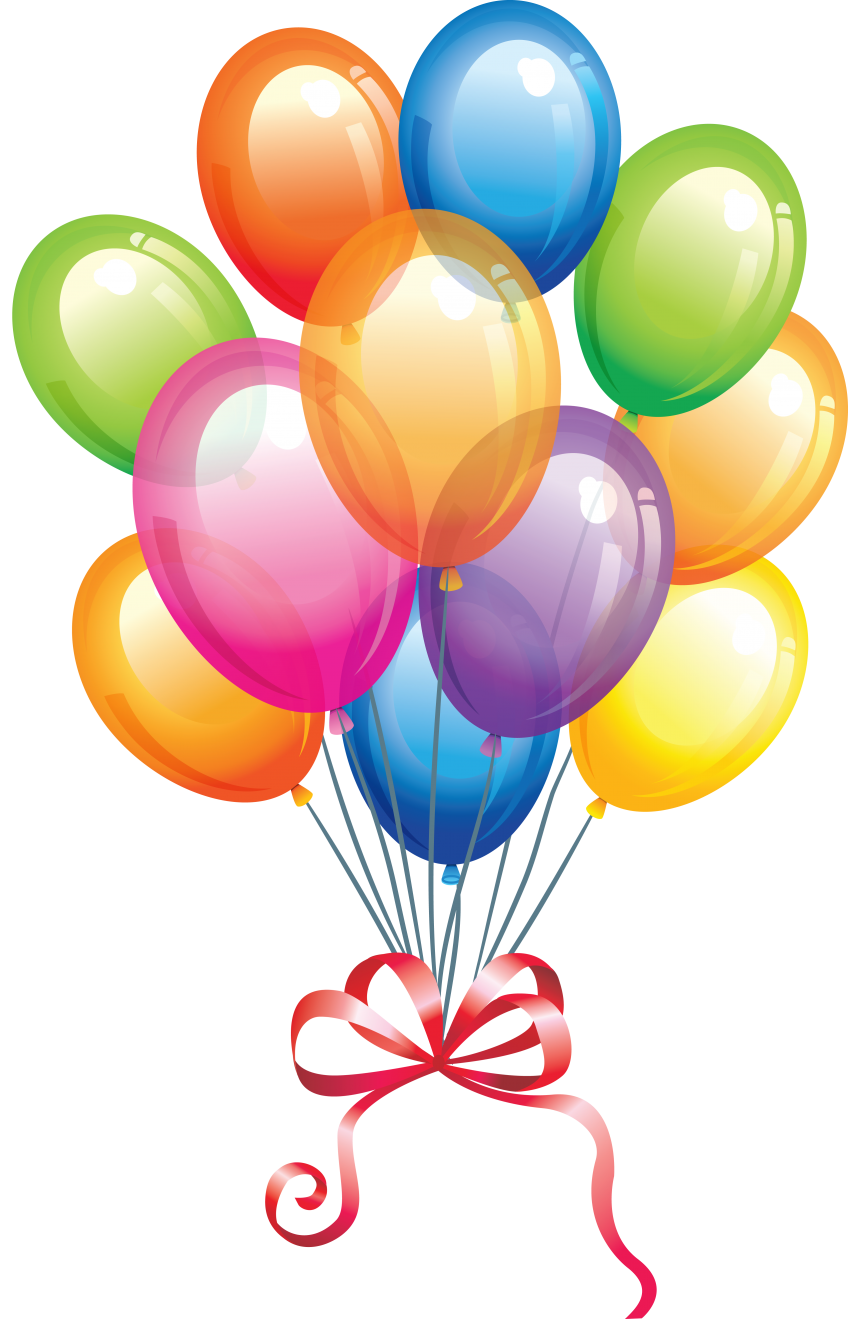                                                              ******                                                 У нашей школы юбилей,                                                 Всех поздравляем с этой датой!                                                 Нет школы лучше и светлей,                                                 Мы любим все ее, ребята.
                                                 Пусть много-много лет подряд                                                 Радушно двери открывает,                                                 И любознательных ребят                                                 В свои объятья принимает!